                                            МКОУ              «Чиркатинская  средняя  общеобразовательная  школа».             Открытый классный час                                          на тему: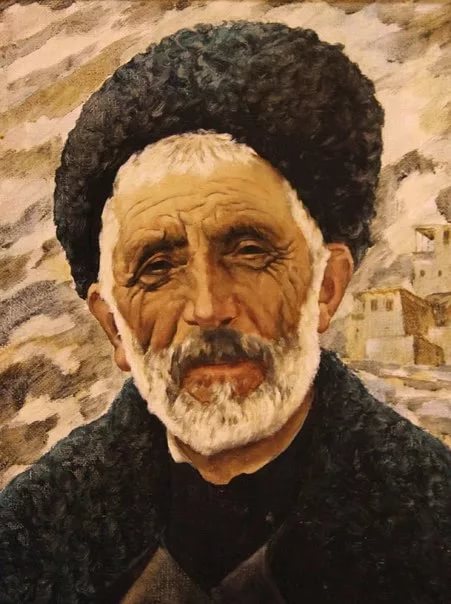 Выполнила учительница начальных классов Шихмирзаева Р.И.                                                        2017 г.Классный час на тему: «Мудрец из Цада».Слайд 2.Цель: Познакомить с творчеством Гамзата Цадасы.            Воспитание патриотизма.            Расширение литературного кругозора.            Развитие творческого потенциала детей.Побудить интерес учащихся к изучению творчества поэта, помочь учащимся глубже осмыслить нравственную проблематику произведений Гамзата Цадаса и привить интерес к чтению национальной литературы.Оборудование: компьютер, проектор, экран, карточки для работы в группах, фотографии и книги поэта.(звучит фоном дагестанская лирическая мелодия)Слайд 3.Поседелый, как сказанье,И, как песня, молодой.Н. Тихонов Слайд 4.    Эпиграфом к классному часу о Гамзате Цадаса можно было бы взять и другие слова Николая Тихонова – не стихи, а прозу: «Это был самый острый ум современной Аварии, поэт, убивавший словом врагов нового, мудрец, искушенный во всех тонкостях народного быта, беспощадный ко всему ложному, смелый борец с невежеством, глупостью, корыстью…»Слайд 5.  Учитель. В этом году весь Дагестан отмечает 140­летие замечательного аварского поэта и государственного деятеля Гамзата Цадаса. В республике проходят многочисленные мероприятия, посвященные творчеству и деятельности аварского поэта, особенно в школах и библиотеках. Давайте немного вспомним о творческом пути и деятельности самого поэта.Слайд 6.  Учитель. Родился Гамзат Цадаса 9 (21) августа 1877 года в ауле Цада (ныне Хунзахский район Дагестана) в семье крестьянина­бедняка. Фамилия «Цадаса» является его псевдонимом, что в переводе с аварского языка означает «из Цада». Ныне название маленького аварского аула Цада известно едва ли не каждому любителю поэзии. Цада воспет во многих стихах Расула Гамзатова. Небольшое это селенье дало большой отчизне двух замечательных поэтов. И первым из них был отец Расула, народный поэт Дагестана Гамзат Цадаса. Здесь и сейчас стоит каменная сакля, построенная руками Гамзата и его жены Хандулай. Сиротой поэт остался в семилетнем возрасте, когда умер его отец Юсупил Магома.(Ученик читает стихотворение).  Слайд 7. Я родился от Магомы  в несчастливом, бедном доме.Обветшалая плита нашу саклю покрывала.Сын Юсупа, Магома, жизнь окончил на соломе,Умер, так и не узнав, что такое одеяло. Было мне семь лет, когда белый свет отец отринул,Умер, так и не узнав про нательную рубаху.Шесть сестер, старуху мать на меня отец покинул,И теперь во всей семье только я носил папаху. Слайд 8.Учитель. Когда Гамзату исполнилось 10 лет дядя его отдал учиться в медресе в соседнее село. Двадцать лет скитался Гамзат из аула в аул, "охотясь за наукой", и накопил обширные знания по богословию, логике, этике, мусульманскому праву, по некоторым дисциплинам естествознания. Поэт преуспел в области грамматики, лексики, стилистики арабского языка, освоил законы восточного стихосложения, получил доступ к богатейшим литературным, историческим и философским сочинениям мусульманского Востока.(Ученик читает стихотворение).Минуло мне десять лет, начал я учиться в школе, -Дядя мне помог: меня отдал он в аул соседний.По-арабски, нараспев, что-то кадии мололи,Сообщая нам свои удивительные бредни.В те года хороших школ мы не знали, нищих дети,-Не было учителей, классов не было в помине.Слайд 9.Учитель.  Гамзат Цадаса успел проработать на разных должностях. Так поэт три года являлся мусульманским священником и судьей в своем ауле. Занимался сельским хозяйством, строительством.Слайд 10.Учитель.  Цадаса работал в шариатском суде и редакциях разных газет. Так, он работал в газетах «Красные горы» (там публиковались его первые стихи), «Горец». А в 1950 году его избрали депутатом ВС СССР 3­го созыва.Слайд 11, 12, 13.Учитель. В 1891 году появилось его первое стихотворение «Собака Алибека». В 1934 году вышел его первый сборник стихов «Метла адатов», после которого поэт сразу стал народным любимцем. Также Гамзат Цадаса писал очень много произведений для детей: стихи, басни, сказки. В период Великой Отечественной войны особой популярностью в Дагестане пользовался сборник патриотических стихов «За Родину». Кроме того, Гамзат Цадаса переводил на аварский язык произведения А.С. Пушкина.Дети читают стихи.Я – "Горец".Так меня назвали.Казалось бы, вопрос решен.Но это правильно едва ли:Я больше заслужил имен.Фонарщиком меня зовите:Иду я к людям с фонарем.Я освещаю суть событий,Несу я свет науки в дом.Вы лекарем меня сочтете,Я уподобился врачу:У горцев я всегда в почете ­Я от невежества лечу.Учитель, не берущий платы,Надежный друг простых людей.Я сеятель. Я сею всюдуДобра и правды семена.Учитель.  Своим стихом поэт боролся против заплесневелых обычаев-адатов: кровной мести, униженности женщины, невежества.Слайд 14.         Дети читают стихотворение «Чохто» (на аварском языке).Слайд 15.Учитель.  Гамзат Цадаса удостоен разными наградами и премиями.    Сталинская премия второй степени (1951) — за сборник стихов «Избранное» («Сказание о чабане») (1950)орден Ленина (1944) — в ознаменование 50-летия творческой деятельностиорден Трудового Красного Знамени (17.2.1939)медаль «За оборону Кавказа»медаль «За доблестный труд в Великой Отечественной войне 1941—1945 гг.»народный поэт Дагестанской АССР (1934)Почётные грамоты Президиума ВС ДАССР.Слайд 16.Учитель. По сказкам Гамзата Цадаса сняты мультипликационные фильмы:Слон и муравей (1948)    Весьма поучительная история о том, как бахвальство всегда оборачивается большими неприятностями. Сюжет мультфильма разворачивается во время празднования свадьбы у лисы. Все лесные жители приглашены на торжество, все гуляют и веселятся. Но, к сожалению, не все могут себя вести надлежащим образом. Слон, вообразив, что он — самый большой, а следовательно — самый сильный, решил, что управы на него нет, и стал вести себя абы как, при этом портя всем праздник. Но такое его поведение продолжалось недолго, и нашлось кому проучить наглеца.Лев и заяц (1949)   Действие мультфильма происходит в оазисе. Звери (заяц, мартышка, детёныш зебры) разглядывают колодец, обнаруживают, что вода их отражает. Мартышка чуть не гибнет, пытаясь поругаться со своим отражением. Тем временем выходит на охоту лев, догоняет и убивает взрослую зебру. Звери утешают осиротевшего зебрёнка. Лев, по совету змеи, приказывает, чтобы звери в дальнейшем сами приходили ему на обед.Оставшиеся звери (жираф, страус, кенгуру, мартышка, заяц, детёныш зебры) на жеребьёвке выбирают жертву. Им оказывается зебрёнок, но звери не хотят отдавать его льву. В жертву себя предлагает страус, но — у зайца есть идея получше.Заяц рассказывает льву, что вел к нему большого кабана, но по дороге кабана отобрал другой лев. В доказательство приводит льва к колодцу. Лев видит своё отражение в воде, грозит ему (эхо отвечает угрозами), прыгает в колодец и тонет. Звери радуются.Слайд 17.Просмотр мультфильма «Слон и муравей»Слайд 18.Учитель. Многие строчки из стихотворений поэта стали цитатами, которые актуальны и по сей день.Дети читают стихи.Мы все одноязыки, что не ново,Но по два уха каждому даноЛишь для того, чтоб, выслушав два слова,В ответ произносили мы одно.***Оказывая помощь — не хвалисьИ не стремись о ней напомнить другу,Но забывать при этом стерегисьОказанную им тебе услугу.***Страницы книг — познания истоки,Но людям Жизнь в любые временаПреподавала главные уроки,Учительница лучшая — она.***Халкъалдаса тIадегIанлъи ТIалаб гьабизе лъугьунге, Вортани, бохдул унтулеб Борхалъиялде вахунге.***Гуллил ругъун гIемерисеб МоцIидасан сахлъун уна, МацIалдасан щвараб ругьун Щибуниги лъилъуларо.***ГIадамазул хасияталСахал рихьун гъорлъа хъирще;РакI рекъарал тIабигIатал,ТIад квер чIва-чIван, чIаран росе.***ЛъикIаб гIамал гьабулесул ГIумруялда баркат лъола; ГIетI баккичIеб бетIер ахир БатIаргьиналъ къазе ккола.Слайд 19.Учитель.  В 1967 году в ауле Цада открыт музей Гамзата Цадасы.Аварский музыкально-драматический театр имени Гамзата Цадасы.Учитель.  Он был народным поэтом в самом глубоком, широком и истинном смысле этого понятия. "Я поэт, рожденный народом, и оружие у меня, отточенное народом. И библиотекой у меня был народ, и аудиторией у меня был народ. У народа брал, народу отдавал", - говорил поэт в 1950 г., выступая перед избирателями.Слайд 20, 21.Учитель.  11 июня 1951 г. после тяжелой и продолжительной болезни Гамзата Цадасы не стало. Но жива память о нем. Имя Цадасы носят Институт языка, литературы и искусства ДНЦ РАН, Аварский государственный музыкально-драматический театр, Гоцатлинский художественный комбинат, колхозы, школы, улицы. Бескрайние просторы мирового океана многие десятилетия бороздит теплоход, на борту которого начертано "Гамзат Цадаса".Слайд 22.    Имя Г. Цадасы увековечено в книгах его сыновей: народного поэта Дагестана Р.Г.Гамзатова («Мой Дагестан», многие стихи и поэма «Разговор с отцом») и академика РАН Г.Г. Гамзатова («Гамзат Цадаса: жизнь и творчество до революции» (1973).Слайд 23.Лицо поэта – лицо народа. Вот что написал Расул Гамзатов о Гамзате Цадасе.(Ученица читает стихотворение)И портреты точны, и скульптуры похожи,Но не в них, неживых, я тебя узнаю.  В старике чабане, в каждом горце прохожемВижу взор твой и вижу улыбку твою.В каждом горце, я знаю, есть нечто такое,Что всегда мне напомнит отца моего.Ты, отец, был народом, и он был тобою.Ты причастен к бессмертью его.          Учитель.  Человек редкостного таланта, неповторимого, как всякий истинный талант, Цадаса остался жить в памяти своего народа. Создатель новых литературных жанров, классик, чьи строки бытуют в пословицах. Живо благодарное воспоминание о его личности, о примере его жизни, ставшей как бы мерилом нравственной требовательности, душевного благородства, доброты и честности. Так бывает только тогда, когда поэт истинно народен. Наверное, это высшая форма признания художника, самый прекрасный ему памятник. 